 «_____ » _________ 2018 г.  № _______О внесении изменений в постановление Администрации МО «Звениговский муниципальный район» от 24 марта 2015 года № 183 «Об установлении размера платы, взимаемой с родителей (законных представителей) за присмотр и уход за ребенком в муниципальных образовательных организациях муниципального образования «Звениговский муниципальный район», реализующих образовательную программу дошкольного образования»          В целях  приведения постановления Администрации МО «Звениговский муниципальный район» от 24 марта 2015 года № 183 «Об установлении размера платы, взимаемой с родителей (законных представителей) за присмотр и уход за ребенком в муниципальных образовательных организациях муниципального образования «Звениговский муниципальный район», реализующих образовательную программу дошкольного образования» в соответствие с Федеральным законом от 17 июля 1999 года N 178-ФЗ «О государственной социальной помощи» (в редакции Федерального закона от 7 марта 2018 года N 56-ФЗ), руководствуясь пунктами 6.1, 6.3, 6.10 Положения об Администрации муниципального образования «Звениговский муниципальный район», Администрация МО «Звениговский муниципальный район»ПОСТАНОВЛЯЕТ:       1. Внести следующие изменения в постановление Администрации МО «Звениговский муниципальный район» от 24 марта 2015 года № 183 «Об установлении размера платы, взимаемой с родителей (законных представителей) за присмотр и уход за ребенком в муниципальных образовательных организациях муниципального образования «Звениговский муниципальный район», реализующих образовательную программу дошкольного образования».       1) Пункт 2 постановления дополнить подпунктом 2.1. следующего содержания:      «2.1. Информация о не взимании родительской платы за присмотр и уход за детьми-инвалидами, детьми-сиротами и детьми,  оставшимися без попечения родителей, а также  за детьми с туберкулезной интоксикацией, обучающимися в муниципальных образовательных организациях муниципального образования «Звениговский муниципальный район», реализующих образовательную программу дошкольного образования  размещается в Единой государственной информационной системе социального обеспечения (далее – ЕГИССО) в соответствии с Федеральным законом от 17 июля 1999 года № 178-ФЗ «О государственной социальной помощи»  и может быть получена посредством использования ЕГИССО».     2) Пункт 4 постановления изложить в следующей редакции:     «4. Контроль за исполнением настоящего постановления возложить на заместителя главы Администрации муниципального образования «Звениговский муниципальный район» Михайлову О.Н.».       2.  Настоящее постановление вступает в силу после его официального опубликования в газете муниципального автономного учреждения «Редакция Звениговской районной газеты «Звениговская неделя».Глава  Администрации 					                   В.Е. ГеронтьевГерасимова М.В.                                                                               СПРАВКАо согласовании Проекта Постановления Администрации муниципального                     образования «Звениговский муниципальный район»    О внесении изменений в постановление Администрации МО «Звениговский муниципальный район» от 24 марта 2015 года № 183 «Об установлении размера платы, взимаемой с родителей (законных представителей)    за присмотр и уход за ребенком в муниципальных образовательных организациях муниципального            образования «Звениговский муниципальный район», реализующих образовательную                                          программу дошкольного образования                          (наименование Проекта Постановления (распоряжения)Проект внесен Отделом образования администрации МО «Звениговский муниципальный район»                                                                              Результаты  согласования      Наименование отделов                                         С кем согласовано                 Результаты согласования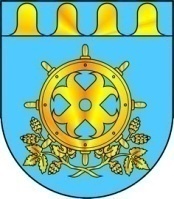 МО «ЗВЕНИГОВО МУНИЦИПАЛЬНЫЙ РАЙОН» АДМИНИСТРАЦИЙЫНМО «ЗВЕНИГОВО МУНИЦИПАЛЬНЫЙ РАЙОН» АДМИНИСТРАЦИЙЫН АДМИНИСТРАЦИЯ МО«ЗВЕНИГОВСКИЙ МУНИЦИПАЛЬНЫЙ РАЙОН»ПУНЧАЛЖЕПУНЧАЛЖЕПОСТАНОВЛЕНИЕПервый Заместитель главы  Администрации          Ермолаев С.И..Заместитель главы  Администрации          Давыдова И.К..Заместитель главы  Администрации          Михайлова О.Н.Заместитель главы  Администрации, руководитель аппаратаРуководитель финансового отдела                                                          Федорова Н.Н. Калининская И.А.Руководитель отдела образования          Лабутина   Н.В.Заключение отдела по правовым вопросам Администрации Ответственный за подготовку проекта _____________ Герасимова М.В..                                      “ __ “  ______  201_год